Оцените свои знания по финансовой грамотности

Поучаствовать во всероссийском онлайн-зачете по финансовой грамотности может любой желающий с 1 по 15 декабря.

Вам будет предложено ответить на вопросы о вкладах, кредитах и платежных картах, других финансовых продуктах и услугах, а также распознать мошеннические схемы.
Можно сделать это самостоятельно либо собрать семейную команду. На прохождение личного зачета отводится 30 минут, на семейный – не более часа. Число попыток неограниченно.

Начать онлайн-зачет  finzachet.ru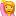 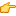 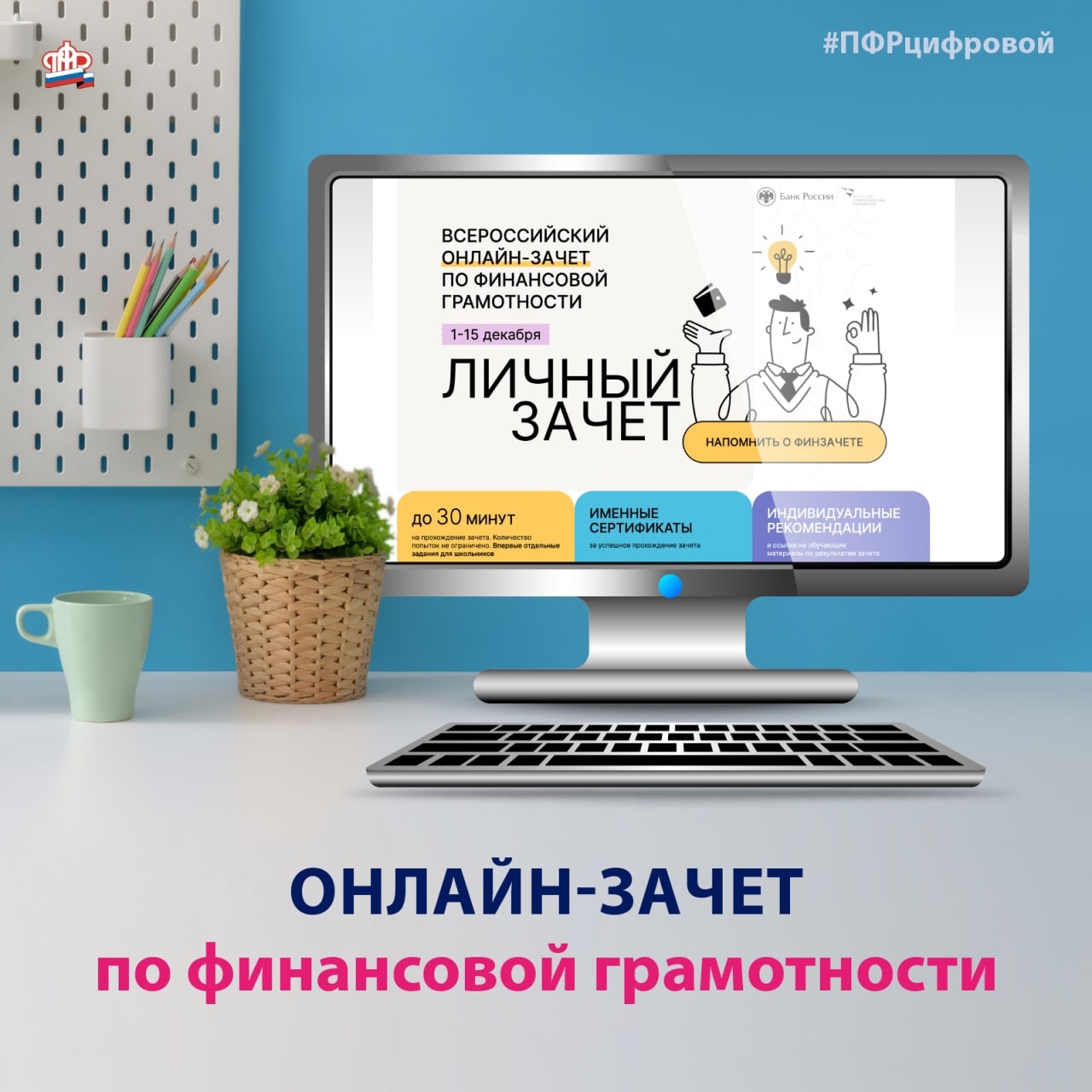 